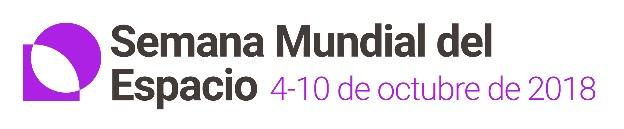 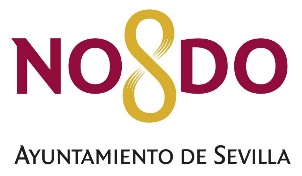 FORO DEL ESPACIO DE LA CIUDAD DE SEVILLANOTA DE PRENSAALTER TECHNOLOGY GROUP CELEBRA UNAS JORNADAS DE PUERTAS ABIERTAS PARA INFORMAR SOBRE MISIONES CIENTÍFICAS AL ESPACIOEn el marco del Foro del Espacio de la Ciudad de Sevilla, la Universidad Pablo de Olavide ha organizado un workshop para ver las posibilidades de generación de empleo en el sector aeroespacial. Paralelamente, Pequeños Alquimistas, Museo de la Ciencia y CaixaForum han desarrollado otras actividades lúdicas para conocer el espacio. Sevilla, 05 de octubre de 2018.- Alter Technology Group se ha sumado hoy con una iniciativa al Foro del Espacio de la Ciudad de Sevilla con motivo de la Semana Mundial del Espacio; concretamente, con la celebración de unas jornadas de puertas abiertas en la sede de la compañía en Sevilla, donde ha participado medio centenar de personas, estudiantes universitarios.Alter Technology Group es una compañía orientada hacia la ingeniería, ensayos y aprovisionamiento de componentes y sistemas electrónicos para aplicaciones espaciales. Su misión es que los componentes embarcados en los satélites no tengan la posibilidad de fallo, dado que una vez lanzados ya no pueden ser cambiados o reparados. Sus servicios cubren todos los ensayos a los componentes para garantizar su calidad. La actividad ha consistido en una visita guiada a los distintos laboratorios y una charla informativa sobre misiones científicas al espacio.Por  otra parte, en el marco del Foro del Espacio de la Ciudad de Sevilla, se ha celebrado un workshop en la Universidad Pablo de Olavide donde se ha expuesto las posibilidades de generación de empleo en torno al sector aeroespacial.  Igualmente, se ha organizado el taller WSW para niños en pequeños alquimistas bajo el título “Cohetes fáciles”, en el que se elaboraron dos tipos de cohetes e intentaron su lanzamiento. Este taller se ha llevado a cabo en dos sesiones con la misma temática.Asimismo, el Planetario CaixaForum Sevilla ha iniciado hoy la primera sesión que se desarrolla con el título “El cielo del otoño”. El planetario de CaixaForum es una sala de proyección semiesférica, con una cúpula hinchable en la que se proyectan programas full-dome, que provocan una sensación de inmersión total. Los participantes solo tienen que entrar en la cúpula, ponerse cómodos y dejarse llevar por la proyección digital que muestra con toda fidelidad contenidos científicos, de forma amena y didáctica. El programa que se llevará a cabo es: “El cielo de las estaciones”, donde se muestra el firmamento de cada una de las estaciones, visible a simple vista desde nuestras latitudes, tal como se vería si no molestasen ni las luces ni la contaminación de la gran ciudad. El programa describe las principales constelaciones, y gracias a ellas, se puede aprender a orientarse localizando la Estrella Polar, la estrella que indica el Norte y que se puede ver durante todo el año en la misma posición. Durante la proyección también se hace mención de las leyendas y mitos asociados a las principales constelaciones visibles a lo largo del año.Por último, el Planetario Museo Casa de las Ciencias. Dentro de su objetivo prioritario de promover cultura científica en general y del Consejo Superior de Investigaciones Científicas, en particular, ofrece la oportunidad de estar más cerca que nunca de los cuerpos celestes, a través del único planetario que se puede disfrutar en Sevilla. El Foro del Espacio de la Ciudad de Sevilla promueve cerca de 20 actividades dirigidas a la ciudadanía para dar a conocer el potencial del sector espacial andaluz a través de sus principales agentes sociales y económicos, que se desarrollarán en 15 espacios diferentes, visibilizándose tanto la realidad como la proyección de futuro del sector espacial en Sevilla y en otras ciudades de Andalucía. 

Las entidades partícipes en el Foro del Espacio de la ciudad de Sevilla son: Aertec, Aerópolis, Airbus, Alter Technology, Altran, Ayuntamiento de Sevilla, Caixaforum (Obra social La Caixa), Cámara de Comercio de Sevilla, CSIC; Casa de la Ciencia, CISCO, Copernicus, Corporación Tecnológica de Andalucía, Comisión Europea, Ejercito del Aire, Escuela Superior de Ingenieros de la Universidad de Sevilla, Euroavia, European Enterprise Europe Network, European Network of Defence-Related Regions, FADA-CATEC, Fundación Ayesa, Fundación Descubre, Grabysur, Junta de Andalucía, Ministerio de Fomento, Ministerio para la Transición Ecológica, Pequeños Alquimistas, Turnature, Sevilla Futura, Smart Specialization Platform, Universidad de Sevilla, Universidad Internacional de Andalucía (UNIA) y Universidad Pablo de OlavidePara más información:Pilar Mena 630 13 39 77; Rocío Rámila 659 30 53 59; José Manuel Caro (677) 73 20 25pmena@euromediagrupo.es; rramila@euromediagrupo.es; jcaro@euromediagrupo.es